《概率与统计学II》教学大纲课程名称：概率与统计学II课程名称：概率与统计学II课程名称：概率与统计学II课程名称：概率与统计学II课程名称：概率与统计学II课程名称：概率与统计学II课程类别（必修/选修）：必修课程类别（必修/选修）：必修课程类别（必修/选修）：必修课程类别（必修/选修）：必修课程类别（必修/选修）：必修课程英文名称： 课程英文名称： 课程英文名称： 课程英文名称： 课程英文名称： 课程英文名称： 课程英文名称： 课程英文名称： 课程英文名称： 课程英文名称： 课程英文名称： 总学时/周学时/学分：48/3/3总学时/周学时/学分：48/3/3总学时/周学时/学分：48/3/3总学时/周学时/学分：48/3/3总学时/周学时/学分：48/3/3总学时/周学时/学分：48/3/3其中实验/实践学时：其中实验/实践学时：其中实验/实践学时：其中实验/实践学时：其中实验/实践学时：先修课程： 先修课程： 先修课程： 先修课程： 先修课程： 先修课程： 先修课程： 先修课程： 先修课程： 先修课程： 先修课程： 授课时间：星期一(五~七节)授课时间：星期一(五~七节)授课时间：星期一(五~七节)授课时间：星期一(五~七节)授课时间：星期一(五~七节)授课时间：星期一(五~七节)授课地点：6202授课地点：6202授课地点：6202授课地点：6202授课地点：6202授课对象：18级计算机科学与技术系(电商专业)授课对象：18级计算机科学与技术系(电商专业)授课对象：18级计算机科学与技术系(电商专业)授课对象：18级计算机科学与技术系(电商专业)授课对象：18级计算机科学与技术系(电商专业)授课对象：18级计算机科学与技术系(电商专业)授课对象：18级计算机科学与技术系(电商专业)授课对象：18级计算机科学与技术系(电商专业)授课对象：18级计算机科学与技术系(电商专业)授课对象：18级计算机科学与技术系(电商专业)授课对象：18级计算机科学与技术系(电商专业)开课院系：粤台产业科技学院 / 计算机科学与技术系开课院系：粤台产业科技学院 / 计算机科学与技术系开课院系：粤台产业科技学院 / 计算机科学与技术系开课院系：粤台产业科技学院 / 计算机科学与技术系开课院系：粤台产业科技学院 / 计算机科学与技术系开课院系：粤台产业科技学院 / 计算机科学与技术系开课院系：粤台产业科技学院 / 计算机科学与技术系开课院系：粤台产业科技学院 / 计算机科学与技术系开课院系：粤台产业科技学院 / 计算机科学与技术系开课院系：粤台产业科技学院 / 计算机科学与技术系开课院系：粤台产业科技学院 / 计算机科学与技术系任课教师姓名/职称：杨硕蓉 / 副教授任课教师姓名/职称：杨硕蓉 / 副教授任课教师姓名/职称：杨硕蓉 / 副教授任课教师姓名/职称：杨硕蓉 / 副教授任课教师姓名/职称：杨硕蓉 / 副教授任课教师姓名/职称：杨硕蓉 / 副教授任课教师姓名/职称：杨硕蓉 / 副教授任课教师姓名/职称：杨硕蓉 / 副教授任课教师姓名/职称：杨硕蓉 / 副教授任课教师姓名/职称：杨硕蓉 / 副教授任课教师姓名/职称：杨硕蓉 / 副教授答疑时间、地点与方式：答疑时间、地点与方式：答疑时间、地点与方式：答疑时间、地点与方式：答疑时间、地点与方式：答疑时间、地点与方式：答疑时间、地点与方式：答疑时间、地点与方式：答疑时间、地点与方式：答疑时间、地点与方式：答疑时间、地点与方式：课程考核方式：开卷（   ）     闭卷（○）  课程论文（  ）   其它（  ）课程考核方式：开卷（   ）     闭卷（○）  课程论文（  ）   其它（  ）课程考核方式：开卷（   ）     闭卷（○）  课程论文（  ）   其它（  ）课程考核方式：开卷（   ）     闭卷（○）  课程论文（  ）   其它（  ）课程考核方式：开卷（   ）     闭卷（○）  课程论文（  ）   其它（  ）课程考核方式：开卷（   ）     闭卷（○）  课程论文（  ）   其它（  ）课程考核方式：开卷（   ）     闭卷（○）  课程论文（  ）   其它（  ）课程考核方式：开卷（   ）     闭卷（○）  课程论文（  ）   其它（  ）课程考核方式：开卷（   ）     闭卷（○）  课程论文（  ）   其它（  ）课程考核方式：开卷（   ）     闭卷（○）  课程论文（  ）   其它（  ）课程考核方式：开卷（   ）     闭卷（○）  课程论文（  ）   其它（  ）使用教材：统计学(第六版)，贾俊平 编着教学参考资料：商务与经济统计学（第八版），作者:（美）林德等着 / 王维国译注，ISBN：9787565417757使用教材：统计学(第六版)，贾俊平 编着教学参考资料：商务与经济统计学（第八版），作者:（美）林德等着 / 王维国译注，ISBN：9787565417757使用教材：统计学(第六版)，贾俊平 编着教学参考资料：商务与经济统计学（第八版），作者:（美）林德等着 / 王维国译注，ISBN：9787565417757使用教材：统计学(第六版)，贾俊平 编着教学参考资料：商务与经济统计学（第八版），作者:（美）林德等着 / 王维国译注，ISBN：9787565417757使用教材：统计学(第六版)，贾俊平 编着教学参考资料：商务与经济统计学（第八版），作者:（美）林德等着 / 王维国译注，ISBN：9787565417757使用教材：统计学(第六版)，贾俊平 编着教学参考资料：商务与经济统计学（第八版），作者:（美）林德等着 / 王维国译注，ISBN：9787565417757使用教材：统计学(第六版)，贾俊平 编着教学参考资料：商务与经济统计学（第八版），作者:（美）林德等着 / 王维国译注，ISBN：9787565417757使用教材：统计学(第六版)，贾俊平 编着教学参考资料：商务与经济统计学（第八版），作者:（美）林德等着 / 王维国译注，ISBN：9787565417757使用教材：统计学(第六版)，贾俊平 编着教学参考资料：商务与经济统计学（第八版），作者:（美）林德等着 / 王维国译注，ISBN：9787565417757使用教材：统计学(第六版)，贾俊平 编着教学参考资料：商务与经济统计学（第八版），作者:（美）林德等着 / 王维国译注，ISBN：9787565417757使用教材：统计学(第六版)，贾俊平 编着教学参考资料：商务与经济统计学（第八版），作者:（美）林德等着 / 王维国译注，ISBN：9787565417757课程简介：本课程系一门实用专业基础课程，在数据分析领域中占有重要地位。本课程设置目的，一方面是为学习数据分析领域之基础课程，另一方面，亦进一步为学习专业统计，为分析之程序语言课程奠定理论方法基础。课程简介：本课程系一门实用专业基础课程，在数据分析领域中占有重要地位。本课程设置目的，一方面是为学习数据分析领域之基础课程，另一方面，亦进一步为学习专业统计，为分析之程序语言课程奠定理论方法基础。课程简介：本课程系一门实用专业基础课程，在数据分析领域中占有重要地位。本课程设置目的，一方面是为学习数据分析领域之基础课程，另一方面，亦进一步为学习专业统计，为分析之程序语言课程奠定理论方法基础。课程简介：本课程系一门实用专业基础课程，在数据分析领域中占有重要地位。本课程设置目的，一方面是为学习数据分析领域之基础课程，另一方面，亦进一步为学习专业统计，为分析之程序语言课程奠定理论方法基础。课程简介：本课程系一门实用专业基础课程，在数据分析领域中占有重要地位。本课程设置目的，一方面是为学习数据分析领域之基础课程，另一方面，亦进一步为学习专业统计，为分析之程序语言课程奠定理论方法基础。课程简介：本课程系一门实用专业基础课程，在数据分析领域中占有重要地位。本课程设置目的，一方面是为学习数据分析领域之基础课程，另一方面，亦进一步为学习专业统计，为分析之程序语言课程奠定理论方法基础。课程简介：本课程系一门实用专业基础课程，在数据分析领域中占有重要地位。本课程设置目的，一方面是为学习数据分析领域之基础课程，另一方面，亦进一步为学习专业统计，为分析之程序语言课程奠定理论方法基础。课程简介：本课程系一门实用专业基础课程，在数据分析领域中占有重要地位。本课程设置目的，一方面是为学习数据分析领域之基础课程，另一方面，亦进一步为学习专业统计，为分析之程序语言课程奠定理论方法基础。课程简介：本课程系一门实用专业基础课程，在数据分析领域中占有重要地位。本课程设置目的，一方面是为学习数据分析领域之基础课程，另一方面，亦进一步为学习专业统计，为分析之程序语言课程奠定理论方法基础。课程简介：本课程系一门实用专业基础课程，在数据分析领域中占有重要地位。本课程设置目的，一方面是为学习数据分析领域之基础课程，另一方面，亦进一步为学习专业统计，为分析之程序语言课程奠定理论方法基础。课程简介：本课程系一门实用专业基础课程，在数据分析领域中占有重要地位。本课程设置目的，一方面是为学习数据分析领域之基础课程，另一方面，亦进一步为学习专业统计，为分析之程序语言课程奠定理论方法基础。课程教学目标一、知识目标：1. 培养学生理解统计在科学分析中的重要作用；2. 学会数据搜寻分析解释的能力, 培养自我持续学习的习惯与能力。二、能力目标：1. 掌握及运用推论统计的基本内容，教导学生解题技巧；2. 建构学生基础统计知识，提高数据实务分析能力。三、素质目标：1. 培养学生具有主动参与、积极进取、崇尚科学、探究科学的学习态度和思想意识；2. 养成理论联系实际、科学严谨、认真细致、实事求是的科学态度和职业道德。课程教学目标一、知识目标：1. 培养学生理解统计在科学分析中的重要作用；2. 学会数据搜寻分析解释的能力, 培养自我持续学习的习惯与能力。二、能力目标：1. 掌握及运用推论统计的基本内容，教导学生解题技巧；2. 建构学生基础统计知识，提高数据实务分析能力。三、素质目标：1. 培养学生具有主动参与、积极进取、崇尚科学、探究科学的学习态度和思想意识；2. 养成理论联系实际、科学严谨、认真细致、实事求是的科学态度和职业道德。课程教学目标一、知识目标：1. 培养学生理解统计在科学分析中的重要作用；2. 学会数据搜寻分析解释的能力, 培养自我持续学习的习惯与能力。二、能力目标：1. 掌握及运用推论统计的基本内容，教导学生解题技巧；2. 建构学生基础统计知识，提高数据实务分析能力。三、素质目标：1. 培养学生具有主动参与、积极进取、崇尚科学、探究科学的学习态度和思想意识；2. 养成理论联系实际、科学严谨、认真细致、实事求是的科学态度和职业道德。课程教学目标一、知识目标：1. 培养学生理解统计在科学分析中的重要作用；2. 学会数据搜寻分析解释的能力, 培养自我持续学习的习惯与能力。二、能力目标：1. 掌握及运用推论统计的基本内容，教导学生解题技巧；2. 建构学生基础统计知识，提高数据实务分析能力。三、素质目标：1. 培养学生具有主动参与、积极进取、崇尚科学、探究科学的学习态度和思想意识；2. 养成理论联系实际、科学严谨、认真细致、实事求是的科学态度和职业道德。课程教学目标一、知识目标：1. 培养学生理解统计在科学分析中的重要作用；2. 学会数据搜寻分析解释的能力, 培养自我持续学习的习惯与能力。二、能力目标：1. 掌握及运用推论统计的基本内容，教导学生解题技巧；2. 建构学生基础统计知识，提高数据实务分析能力。三、素质目标：1. 培养学生具有主动参与、积极进取、崇尚科学、探究科学的学习态度和思想意识；2. 养成理论联系实际、科学严谨、认真细致、实事求是的科学态度和职业道德。课程教学目标一、知识目标：1. 培养学生理解统计在科学分析中的重要作用；2. 学会数据搜寻分析解释的能力, 培养自我持续学习的习惯与能力。二、能力目标：1. 掌握及运用推论统计的基本内容，教导学生解题技巧；2. 建构学生基础统计知识，提高数据实务分析能力。三、素质目标：1. 培养学生具有主动参与、积极进取、崇尚科学、探究科学的学习态度和思想意识；2. 养成理论联系实际、科学严谨、认真细致、实事求是的科学态度和职业道德。课程教学目标一、知识目标：1. 培养学生理解统计在科学分析中的重要作用；2. 学会数据搜寻分析解释的能力, 培养自我持续学习的习惯与能力。二、能力目标：1. 掌握及运用推论统计的基本内容，教导学生解题技巧；2. 建构学生基础统计知识，提高数据实务分析能力。三、素质目标：1. 培养学生具有主动参与、积极进取、崇尚科学、探究科学的学习态度和思想意识；2. 养成理论联系实际、科学严谨、认真细致、实事求是的科学态度和职业道德。本课程与学生核心能力培养之间的关联(授课对象为理工科专业学生的课程填写此栏）：■核心能力1：具有运用数学、基础科学及计算机科学与技术相关知识的能力； ■核心能力2：具有计算机软件开发与数据搜寻分析解释的能力； □核心能力3：具有计算机软件工程技术应用、数据搜集分析应用跨境电商运营知识与技能、及大数据技术的专业所需的技术、技能和使用软硬件辅助工具的能力； □核心能力4：具有编程设计能力并能应用计算机与数据分析科技来辅助、及大数据技术分析，促进跨境电商运营的能力； □核心能力5：具有项目管理、有效沟通、领域整合与团队合作的能力； □核心能力6：具有运用计算机科学与技术理论及应用知识，整合计算机应用技术、数据分析应用及跨境电商运营专业，解决相关问题和进行研发或创新的能力； ■核心能力7：具有应对计算机科学与技术快速变迁的能力，并培养自我持续学习的习惯与能力；□核心能力8：具有理解职业道德、专业伦理、社会责任、国际观以及开拓全球视野的能力。本课程与学生核心能力培养之间的关联(授课对象为理工科专业学生的课程填写此栏）：■核心能力1：具有运用数学、基础科学及计算机科学与技术相关知识的能力； ■核心能力2：具有计算机软件开发与数据搜寻分析解释的能力； □核心能力3：具有计算机软件工程技术应用、数据搜集分析应用跨境电商运营知识与技能、及大数据技术的专业所需的技术、技能和使用软硬件辅助工具的能力； □核心能力4：具有编程设计能力并能应用计算机与数据分析科技来辅助、及大数据技术分析，促进跨境电商运营的能力； □核心能力5：具有项目管理、有效沟通、领域整合与团队合作的能力； □核心能力6：具有运用计算机科学与技术理论及应用知识，整合计算机应用技术、数据分析应用及跨境电商运营专业，解决相关问题和进行研发或创新的能力； ■核心能力7：具有应对计算机科学与技术快速变迁的能力，并培养自我持续学习的习惯与能力；□核心能力8：具有理解职业道德、专业伦理、社会责任、国际观以及开拓全球视野的能力。本课程与学生核心能力培养之间的关联(授课对象为理工科专业学生的课程填写此栏）：■核心能力1：具有运用数学、基础科学及计算机科学与技术相关知识的能力； ■核心能力2：具有计算机软件开发与数据搜寻分析解释的能力； □核心能力3：具有计算机软件工程技术应用、数据搜集分析应用跨境电商运营知识与技能、及大数据技术的专业所需的技术、技能和使用软硬件辅助工具的能力； □核心能力4：具有编程设计能力并能应用计算机与数据分析科技来辅助、及大数据技术分析，促进跨境电商运营的能力； □核心能力5：具有项目管理、有效沟通、领域整合与团队合作的能力； □核心能力6：具有运用计算机科学与技术理论及应用知识，整合计算机应用技术、数据分析应用及跨境电商运营专业，解决相关问题和进行研发或创新的能力； ■核心能力7：具有应对计算机科学与技术快速变迁的能力，并培养自我持续学习的习惯与能力；□核心能力8：具有理解职业道德、专业伦理、社会责任、国际观以及开拓全球视野的能力。本课程与学生核心能力培养之间的关联(授课对象为理工科专业学生的课程填写此栏）：■核心能力1：具有运用数学、基础科学及计算机科学与技术相关知识的能力； ■核心能力2：具有计算机软件开发与数据搜寻分析解释的能力； □核心能力3：具有计算机软件工程技术应用、数据搜集分析应用跨境电商运营知识与技能、及大数据技术的专业所需的技术、技能和使用软硬件辅助工具的能力； □核心能力4：具有编程设计能力并能应用计算机与数据分析科技来辅助、及大数据技术分析，促进跨境电商运营的能力； □核心能力5：具有项目管理、有效沟通、领域整合与团队合作的能力； □核心能力6：具有运用计算机科学与技术理论及应用知识，整合计算机应用技术、数据分析应用及跨境电商运营专业，解决相关问题和进行研发或创新的能力； ■核心能力7：具有应对计算机科学与技术快速变迁的能力，并培养自我持续学习的习惯与能力；□核心能力8：具有理解职业道德、专业伦理、社会责任、国际观以及开拓全球视野的能力。理论教学进程表理论教学进程表理论教学进程表理论教学进程表理论教学进程表理论教学进程表理论教学进程表理论教学进程表理论教学进程表理论教学进程表理论教学进程表周次教学主题教学主题教学主题学时数教学的重点、难点、课程思政融入点教学的重点、难点、课程思政融入点教学的重点、难点、课程思政融入点教学方式教学方式作业安排1假设检验基本原理假设检验基本原理假设检验基本原理3重点：教导学生建立假设难点：建立假设过程需进行明确判断课程思政融入点：介绍假设过程过程，培养科学精神、工匠精神重点：教导学生建立假设难点：建立假设过程需进行明确判断课程思政融入点：介绍假设过程过程，培养科学精神、工匠精神重点：教导学生建立假设难点：建立假设过程需进行明确判断课程思政融入点：介绍假设过程过程，培养科学精神、工匠精神课堂讲授/小组讨论课堂讲授/小组讨论课堂实作2单样本均值检定-F检定单样本均值检定-F检定单样本均值检定-F检定6重点：理解在母体均方差已知的情况下，学习单样本均值检定难点：F检定与T检定易于混淆课程思政融入点：介绍均值检定，掌握科学的方法论重点：理解在母体均方差已知的情况下，学习单样本均值检定难点：F检定与T检定易于混淆课程思政融入点：介绍均值检定，掌握科学的方法论重点：理解在母体均方差已知的情况下，学习单样本均值检定难点：F检定与T检定易于混淆课程思政融入点：介绍均值检定，掌握科学的方法论课堂讲授/小组讨论课堂讲授/小组讨论课堂实作3单样本均值检定-F检定单样本均值检定-F检定单样本均值检定-F检定6重点：理解在母体均方差已知的情况下，学习单样本均值检定难点：F检定与T检定易于混淆课程思政融入点：介绍均值检定，掌握科学的方法论重点：理解在母体均方差已知的情况下，学习单样本均值检定难点：F检定与T检定易于混淆课程思政融入点：介绍均值检定，掌握科学的方法论重点：理解在母体均方差已知的情况下，学习单样本均值检定难点：F检定与T检定易于混淆课程思政融入点：介绍均值检定，掌握科学的方法论课堂讲授/小组讨论课堂讲授/小组讨论课堂实作4单样本均值检定-T检定单样本均值检定-T检定单样本均值检定-T检定3重点：理解在母体均方差未知的情况下，学习单样本均值检定难点：其中F检定与T检定易于混淆课程思政融入点：介绍均值检定，掌握科学的方法论重点：理解在母体均方差未知的情况下，学习单样本均值检定难点：其中F检定与T检定易于混淆课程思政融入点：介绍均值检定，掌握科学的方法论重点：理解在母体均方差未知的情况下，学习单样本均值检定难点：其中F检定与T检定易于混淆课程思政融入点：介绍均值检定，掌握科学的方法论课堂讲授/小组讨论课堂讲授/小组讨论课堂实作5单样本比例检定单样本比例检定单样本比例检定3重点：学习单样本比例检定难点：完整理解单样本假设检验课程思政融入点：介绍均值检定，掌握科学的方法论重点：学习单样本比例检定难点：完整理解单样本假设检验课程思政融入点：介绍均值检定，掌握科学的方法论重点：学习单样本比例检定难点：完整理解单样本假设检验课程思政融入点：介绍均值检定，掌握科学的方法论课堂讲授/小组讨论课堂讲授/小组讨论课堂实作6双样本均值检定-独立样本双样本均值检定-独立样本双样本均值检定-独立样本3重点：理解双样本均值检定中的独立样本分析难点：独立样本与成对样本之差异为困难点课程思政融入点：掌握科学思维，为学生成长奠定科学的思想基础重点：理解双样本均值检定中的独立样本分析难点：独立样本与成对样本之差异为困难点课程思政融入点：掌握科学思维，为学生成长奠定科学的思想基础重点：理解双样本均值检定中的独立样本分析难点：独立样本与成对样本之差异为困难点课程思政融入点：掌握科学思维，为学生成长奠定科学的思想基础课堂讲授/小组讨论课堂讲授/小组讨论课堂实作7双样本均值检定-成对样本双样本均值检定-成对样本双样本均值检定-成对样本3重点：理解双样本均值检定中的成对样本分析难点：独立样本与成对样本之差异为困难点课程思政融入点：掌握科学思维，为学生成长奠定科学的思想基础重点：理解双样本均值检定中的成对样本分析难点：独立样本与成对样本之差异为困难点课程思政融入点：掌握科学思维，为学生成长奠定科学的思想基础重点：理解双样本均值检定中的成对样本分析难点：独立样本与成对样本之差异为困难点课程思政融入点：掌握科学思维，为学生成长奠定科学的思想基础课堂讲授/小组讨论课堂讲授/小组讨论课堂实作8期中考期中考期中考9双样本比例检定 双样本比例检定 双样本比例检定 3重点：理解双样本比例检定难点：分辨多种双样本之检定课程思政融入点：掌握科学思维，为学生成长奠定科学的思想基础重点：理解双样本比例检定难点：分辨多种双样本之检定课程思政融入点：掌握科学思维，为学生成长奠定科学的思想基础重点：理解双样本比例检定难点：分辨多种双样本之检定课程思政融入点：掌握科学思维，为学生成长奠定科学的思想基础课堂讲授/小组讨论课堂讲授/小组讨论课堂实作10双样本方差检定双样本方差检定双样本方差检定2重点：理解双样本方差检定难点：分辨多种双样本之检定课程思政融入点：掌握科学思维，为学生成长奠定科学的思想基础重点：理解双样本方差检定难点：分辨多种双样本之检定课程思政融入点：掌握科学思维，为学生成长奠定科学的思想基础重点：理解双样本方差检定难点：分辨多种双样本之检定课程思政融入点：掌握科学思维，为学生成长奠定科学的思想基础课堂讲授/小组讨论课堂讲授/小组讨论课堂实作11多样本均值检定-ANOVA多样本均值检定-ANOVA多样本均值检定-ANOVA3重点：理解多样本均值检定的ANOVA分析方法难点：分辨与多样本均值检定的F检定之差异课程思政融入点：掌握科学思维，为学生成长奠定科学的思想基础重点：理解多样本均值检定的ANOVA分析方法难点：分辨与多样本均值检定的F检定之差异课程思政融入点：掌握科学思维，为学生成长奠定科学的思想基础重点：理解多样本均值检定的ANOVA分析方法难点：分辨与多样本均值检定的F检定之差异课程思政融入点：掌握科学思维，为学生成长奠定科学的思想基础课堂讲授/小组讨论课堂讲授/小组讨论课堂实作12多样本均值检定-F检定多样本均值检定-F检定多样本均值检定-F检定3重点：理解多样本均值检定的F检定难点：分辨与多样本均值检定的ANOVA分析方法之差异课程思政融入点：掌握科学思维，为学生成长奠定科学的思想基础重点：理解多样本均值检定的F检定难点：分辨与多样本均值检定的ANOVA分析方法之差异课程思政融入点：掌握科学思维，为学生成长奠定科学的思想基础重点：理解多样本均值检定的F检定难点：分辨与多样本均值检定的ANOVA分析方法之差异课程思政融入点：掌握科学思维，为学生成长奠定科学的思想基础课堂讲授/小组讨论课堂讲授/小组讨论课堂实作13多样本方差检定 多样本方差检定 多样本方差检定 3重点：理解多样本方差检定难点：理解列联分析为其困难之处课程思政融入点：掌握科学思维，为学生成长奠定科学的思想基础重点：理解多样本方差检定难点：理解列联分析为其困难之处课程思政融入点：掌握科学思维，为学生成长奠定科学的思想基础重点：理解多样本方差检定难点：理解列联分析为其困难之处课程思政融入点：掌握科学思维，为学生成长奠定科学的思想基础课堂讲授/小组讨论课堂讲授/小组讨论课堂实作14一元线性回归一元线性回归一元线性回归6重点：教导学生一元线性回归之基础概念与运用难点：理解并能实际进行运用为其困难点课程思政融入点：培育科学探索精神和创新意识，培育踏实严谨、精益求精的工匠精神重点：教导学生一元线性回归之基础概念与运用难点：理解并能实际进行运用为其困难点课程思政融入点：培育科学探索精神和创新意识，培育踏实严谨、精益求精的工匠精神重点：教导学生一元线性回归之基础概念与运用难点：理解并能实际进行运用为其困难点课程思政融入点：培育科学探索精神和创新意识，培育踏实严谨、精益求精的工匠精神课堂讲授/小组讨论课堂讲授/小组讨论课堂实作15一元线性回归一元线性回归一元线性回归6重点：教导学生一元线性回归之基础概念与运用难点：理解并能实际进行运用为其困难点课程思政融入点：培育科学探索精神和创新意识，培育踏实严谨、精益求精的工匠精神重点：教导学生一元线性回归之基础概念与运用难点：理解并能实际进行运用为其困难点课程思政融入点：培育科学探索精神和创新意识，培育踏实严谨、精益求精的工匠精神重点：教导学生一元线性回归之基础概念与运用难点：理解并能实际进行运用为其困难点课程思政融入点：培育科学探索精神和创新意识，培育踏实严谨、精益求精的工匠精神课堂讲授/小组讨论课堂讲授/小组讨论课堂实作15多元线性回归多元线性回归多元线性回归6重点：教导学生多元线性回归之基础概念与运用难点：区分各种回归方式为其难点课程思政融入点：培育科学探索精神和创新意识，培育踏实严谨、精益求精的工匠精神重点：教导学生多元线性回归之基础概念与运用难点：区分各种回归方式为其难点课程思政融入点：培育科学探索精神和创新意识，培育踏实严谨、精益求精的工匠精神重点：教导学生多元线性回归之基础概念与运用难点：区分各种回归方式为其难点课程思政融入点：培育科学探索精神和创新意识，培育踏实严谨、精益求精的工匠精神课堂讲授/小组讨论课堂讲授/小组讨论课堂实作16多元线性回归多元线性回归多元线性回归6重点：教导学生多元线性回归之基础概念与运用难点：区分各种回归方式为其难点课程思政融入点：培育科学探索精神和创新意识，培育踏实严谨、精益求精的工匠精神重点：教导学生多元线性回归之基础概念与运用难点：区分各种回归方式为其难点课程思政融入点：培育科学探索精神和创新意识，培育踏实严谨、精益求精的工匠精神重点：教导学生多元线性回归之基础概念与运用难点：区分各种回归方式为其难点课程思政融入点：培育科学探索精神和创新意识，培育踏实严谨、精益求精的工匠精神课堂讲授/小组讨论课堂讲授/小组讨论课堂实作17期末考期末考期末考合计：合计：合计：4848考核方法及标准考核方法及标准考核方法及标准考核方法及标准考核方法及标准考核方法及标准考核方法及标准考核方法及标准考核方法及标准考核方法及标准考核方法及标准考核形式考核形式评价标准评价标准评价标准评价标准评价标准评价标准评价标准权重权重平时出席平时出席考勤考勤考勤考勤考勤考勤考勤2020课堂实作课堂实作课堂表现课堂表现课堂表现课堂表现课堂表现课堂表现课堂表现2020期中考期中考闭卷考核闭卷考核闭卷考核闭卷考核闭卷考核闭卷考核闭卷考核3030期末考期末考闭卷考核闭卷考核闭卷考核闭卷考核闭卷考核闭卷考核闭卷考核3030大纲编写时间：2019/09/5大纲编写时间：2019/09/5大纲编写时间：2019/09/5大纲编写时间：2019/09/5大纲编写时间：2019/09/5大纲编写时间：2019/09/5大纲编写时间：2019/09/5大纲编写时间：2019/09/5大纲编写时间：2019/09/5大纲编写时间：2019/09/5大纲编写时间：2019/09/5系（部）审查意见：系（部）主任签名：                        日期：      年    月    日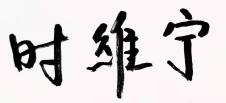 系（部）审查意见：系（部）主任签名：                        日期：      年    月    日系（部）审查意见：系（部）主任签名：                        日期：      年    月    日系（部）审查意见：系（部）主任签名：                        日期：      年    月    日系（部）审查意见：系（部）主任签名：                        日期：      年    月    日系（部）审查意见：系（部）主任签名：                        日期：      年    月    日系（部）审查意见：系（部）主任签名：                        日期：      年    月    日系（部）审查意见：系（部）主任签名：                        日期：      年    月    日系（部）审查意见：系（部）主任签名：                        日期：      年    月    日系（部）审查意见：系（部）主任签名：                        日期：      年    月    日系（部）审查意见：系（部）主任签名：                        日期：      年    月    日